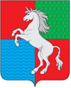 СОВЕТ ДЕПУТАТОВГОРОДСКОГО ОКРУГА ГОРОД ВЫКСАНИЖЕГОРОДСКОЙ ОБЛАСТИРЕШЕНИЕот 28.12.2023										          № 123О награждении Почетной грамотой городского округа город Выкса Нижегородской области Рассмотрев представление главы местного самоуправления городского округа город Выкса Нижегородской области В.В. Кочеткова Совет депутатов р е ш и л:За многолетний добросовестный труд, высокий профессионализм, значительный вклад в социально- экономическое развитие городского округа город Выкса Нижегородской области и в связи с празднованием 106-й годовщины со дня создания Комиссии по делам несовершеннолетних и защите их прав в Российской Федерации наградить Почетной грамотой городского округа город Выкса Нижегородской области Скороделову Ирину Владимировну – заместителя начальника управления – начальника отдела культуры управления культуры, туризма и молодежной политики администрации городского округа город Выкса, члена комиссии по делам несовершеннолетних и защите их прав при администрации городского округа город Выкса.Председатель Совета депутатов							         Д.В. Махров